To: 	Club Secretaries and officialsFrom the MiL&DCC Management Committee  Sunday December 13th 2015Annual General Meeting 2016In accordance with the Constitution of the L&DCC Item 7, notice is hereby given that the Annual General Meeting will take place on:Tuesday 12th January 2016 at Bootle Cricket Club at 7.30pm.If you, as recipient of this e-mail, are not the club secretary, please ensure that these papers are passed on to the appropriate person / persons.L&DCC AGM 2016: Outline AgendaThe ordinary business of this AGM will consist of:1. Welcome and Roll-Call of Member Clubs;2. Obituaries; - attached.3. Minutes: AGM Jan 2015/Pre Season SGM April 2015/End of Season SGM Oct 2015/End of Season 3rd XI SGM 2015   see  http://www.lpoolcomp.co.uk/admin_docs.php?id=144. Matters Arising;5. Presentation of the Annual Reports by the Chairman; - attached 6. Election of Officers and Committee Members for the ensuing year; - attached7. Appointment of Honorary Auditor and Honorary Legal Advisor;8. Hon Treasurer’s Report plus Audited Accounts -attached9. Determination of the subscription for the ensuing year 2016; -attached10. Business of which due notice has been given; - attached  11. M.C.U.A.12. Notices13. Closure of meetingChris Weston	 Hon Sec MiL&DCCMI L&DCC AGM 2016: Detailed AgendaAgenda Item 1Welcome and Roll-Call of Member Clubs;AGM	Date:  January 12th 2016		Venue:  Bootle Cricket ClubAgenda Item 2L&DCC Obituaries Season 2015/2016It is requested that any names of those omitted be notified to the Hon Sec for inclusion. It is most important that no one be forgotten.Agenda Item 3Minutes:	See viahttp://www.lpoolcomp.co.uk/admin_docs.php?id=14Minutes of the AGM Jan 2015; Minutes of the pre-season SGM April 2015;Minutes of the End of Season SGM Oct 2015;Minutes of the 3rd XI end of season SGM Nov 2015.Agenda Item 4. Matters Arising;Agenda Item 5. Presentation of the Annual Reports by the Chairman; 5.1 CHAIRMAN’S REPORT 2015/16	Having survived two terms of office as Chairman I must say that I am genuinely honoured to be embarking on another two years working on behalf of such a cricket league as ours. I am often asked as I go around the County on Junior Cricket business if I think that the Liverpool Competition is the best League in Lancashire.  My answer is as follows: “It really is not possible to say as we are not comparing like for like. What I do know is that we have a significant number of County contracted players and an increasing number of County Academy and Colt level players playing in our league together with a number of top level clubs regularly featuring in the latter stages of Regional and National competitions. This year we have the Lancashire (Bootle) and Welsh (Colwyn Bay) Champions and one of the National Club Championship finalists (Northern) as well supplying the largest number of County Junior players from any league in Lancashire. Judge for yourself.”The eleven divisional winners and the six knockout cup winners have been celebrated at our Annual dinner in October, once again splendidly hosted at Bootle Cricket Club and I congratulate them all, together with the promoted clubs who can look forward to new challenges in 2016. Therein lies part of the Liverpool Competition’s success as an ECB Premier League, providing opportunities for clubs to play at a higher level with the motivation to improve their ground and facilities, as many have done in recent times. We continue to play representative cricket at Under 12, 14, 16, 18, 21 and Senior Level, and played 14 games in 2015. Thank you to all the clubs for hosting games and those individuals helping out with the teams. This will continue in 2016 with our League running a pilot U21 Inter-League tournament featuring four leagues, including the Northern League and the North Staffordshire and South Cheshire League. The Under 18’s (Colts) side was again successful in the Readers Colts Inter League Competition beating the Central Lancashire League in the final at Middleton CC.  We ran the largest ever Player Development Programme last January and are set to deliver quality coaching again to 45 players from 29 clubs in January 2016. The indoor cricket has continued with two teams going forward to the Lancashire County Finals day at Old Trafford and although the Under 40’s competition never really took off we will try again in 2016, this time with a set fixture list. The Development League, (our 12th Division), catering for those preferring social level cricket, was a partial success and will be repeated in 2016. I say a big thank you to the following:To Med Imaging for their three years of sponsorship and for agreeing to continue as our sponsor for a further year: Their support is much appreciated and is used as the primary source of funding for the representative programme. To the Management Committee who work tirelessly so that clubs and players can enjoy the game of cricket: We should all be grateful for all they do.To the Assistant Results Secretaries and those on the Cricket Committee, Disciplinary Committees and other sub committees for all the work they do.  To the MCUA, the umpires and the scorers: The game could not take place without you.To all the volunteers in clubs: Priceless! Finally a brief mention on the change that seems to be sweeping through the game of cricket: Pink Balls, day/night tests, abandoning the toss, new helmet regulations, these and more on the way, are being introduced into the First Class Game. We, in the Recreational Game, are being urged to “Get the Game on” by looking at start times, when we play, how we play and who we play with. In Lancashire, Leagues are undergoing significant change, introducing structures that the Comp had the foresight to work towards over fifteen years ago. We are not immune from all of this. As a League we must ensure that clubs and players in particular, are fully involved in identifying and introducing those new ways of playing cricket that will bring the greatest benefit to everyone in the Comp.John Williams Chair MiL&DCC Dec 20155.2 HON. SECRETARY'S REPORT 2015As is usual, most of the issues that would normally be covered in the Hon. Secretary’s report continue to be reported to clubs in the ‘summary of M/C minutes’ and are as posted on the website. http://www.lpoolcomp.co.uk/admin_docs.php?id=11 It is a pleasure to be able to continue to work with so many people in the service of cricket - people who share the same values and who continue to be so helpful to me personally. It would be impossible to function without their goodwill and assistance and I sincerely thank them all.I also very much value the quality of leadership and comradeship provided by my colleagues on the Management and Cricket Committees and I remain deeply impressed by their hard work and commitment.There are said to be subtle changes afoot for people in post at all levels in club and league recreational cricket. We are all to be asked to try to be “Leaders of Cricket” and not simply passive servants. This is becoming necessary as cricket is said to be becoming less relevant and needs more promotion. It is significant that in a recent survey cricket was not seen by youngsters as being one of the top 5 sports in the UK. We are the generation that remembered how it was; it is for us to lead. Perhaps we need to get cricket back on terrestrial TV as part of this effort!Chris Weston Hon Sec MiL&DCC Dec 20155.3 CLUB AND GROUND CHAIRMAN'S REPORT 2015		 During my second season as Club & Ground Chair I have visited 18 clubs across the divisions. In general the standard of facilities has been encouraging. Club Groundsmen have been keen to share information and seek advice when needed. Club officials have been keen to improve standards and explore ways to progress. I will continue to visit Clubs in 2016 either as a response to a request for help or to complete the mandatory ECB Club & Ground assessment. In addition, I hope to visit some of the Clubs that are new to me.Pleasingly, pitch marks have improved slightly this season, however, there are clubs that need to make significant improvement to reach the minimum standard expected from a Club playing in an ECB Premier League and myself and the Management Committee are working with those Clubs.  Umpires reports have also included some failings in a range of very basic requirements. Issues such as incorrectly marked pitches, used ends not repaired, stumps in the wrong place, pitches not swept and remarked between innings, clocks not working, umpires dressing rooms not locked, etc. - all issues that don’t cost much money, just care. During this Winter I will be meeting with members of The Lancashire Groundsman’s Association to discuss ways of including all Clubs in joint meetings, and ways of sharing good practice, experience and equipment. It is intended to hold a meeting or meetings depending on geography in the coming weeks. All Clubs will be invited and expected to attend.All aspects of a Cricket Club such as social, youth development etc. are equally  important but the game is played on the Ground and with initiative such as, Get The Game On and the drive to make the game equal for bat and ball, providing a safe and quality ground is increasingly more important as the game grows.Iain McKillop C&G Chair MiL&DCC Dec 20155.4 DISCIPLINARY CHAIRMAN'S REPORT 2015 	Firstly can I express my appreciation to the president Eric Hadfield for establishing a disciplinary procedure review panel and to those members who joined it with a view to spreading the disciplinary burden a widening of the experience of the process.I am particularly indebted to Brian Soo for coordinating the disciplinary process so effectively this year.Surprisingly perhaps in an ashes year the number of references and hearings has reduced. Maybe this is due to the old fashioned cavalier approach set by Brendon McCullum in the New Zealand series which had knock-on effect in the Ashes.The committee has only had to conduct five hearings; two for player abuse one for umpire abuse and one only for twitter abuse. Hopefully lessons are being learnt.One novel-and unwelcome-development this season has been abusive conduct directed by a player towards spectators and in one instance between spectators of competing clubs.  Clubs are reminded that under the regulations they are responsible for the conduct not only of their players and officials but also of their members and spectators.I hope these have been isolated incidents and look forward to a trouble free 2016 seasonRichard McCullagh Chair Disciplinary Committee MiL&DCC Dec 2015Agenda Item 6Proposals for Officers of the Liverpool and District Cricket Competition Management CommitteeMain Committee1. President:   Mr E Hadfield who has declared his willingness to serve		and commencing the second year of a three year term Under the terms of the Constitution 4.1.4 this post is already filled and shall not be subject to a vote until AGM 20182. Chairman: 							Mr J Williams who has declared his willingness to serve 		L&DCC Management Committee Nomination		 3. Post of Cricket Chairman:Mr J Rotheram, who has declared his willingness to serve		L&DCC Management Committee Nomination4. Hon Secretary:Mr R.C.Weston, who has declared his willingness to serve		L&DCC Management Committee Nomination5. Hon Treasurer:						 Mr A.J Bristow, who has declared his willingness to serve	L&DCC Management Committee Nomination6. Club and Ground Facilities Chairman 				Mr I McKillop     who has declared his willingness to serve. 	L&DCC Management Committee Nomination7. Publicity and Sponsorship Chairman 				Position vacant but effectively filled by the Chair John Williams8. First and Second XI Fixtures Secretary; 			Mr R. Durand            who has declared his willingness to serve 	L&DCC Management Committee NominationSub-Committees 9. Discipline Sub-Committee Chairman 				Judge R. McCullagh, who has declared his willingness to serve	L&DCC Management Committee Nomination10. Third XIs Coordinator;  					Position Vacant11. L&DCC Chief Junior Coach	Mr A. Grice            who has declared his willingness to serve	L&DCC Management Committee Nomination12. L&DCC Representative Team Manager 			Mr J Williams          who has declared his willingness to serve 	L&DCC Management Committee NominationAgenda Item 7:Appointment of Auditor;	Messrs Chaytor-Steele of Ormskirk	L&DCC Management Committee NominationAppointment of Honorary Legal Advisor;Mr T.D.N. Kenward, who has declared his willingness to serve	L&DCC Management Committee NominationAgenda Item 8Financial Statement and Report of the Hon. Treasurer to 30th September 2015.Attached to this report is the audited Balance Sheet as at 30th September 2015 from which you will see that the total assets of the League stand at £47730, an increase of £620 since the same time in 2014. I stated last year that I expected to achieve a balanced budget for 2014/15 and this has been achieved despite a small loss of £335 on the Indoor Cricket tournament, the continued funding the PDP to the extent of over £3000 and costs of over £2500 in respect of representative cricket.Unlike many other ECB Premier Leagues we use the funding we receive from the ECB to give grants back to ALL our clubs and to reward via prize money those clubs who are successful in both our League and Cup competitions.The Management Committee recommends that the Club subscriptions for 2015/16 will remain at the same level for another year.  I expect to achieve a balanced budget in 2015/16 whilst still supporting, the player development programme, the Indoor Cricket League and representative cricket in all age and open age groups.Alan Bristow Hon Treasurer MiL&DCC December 2015.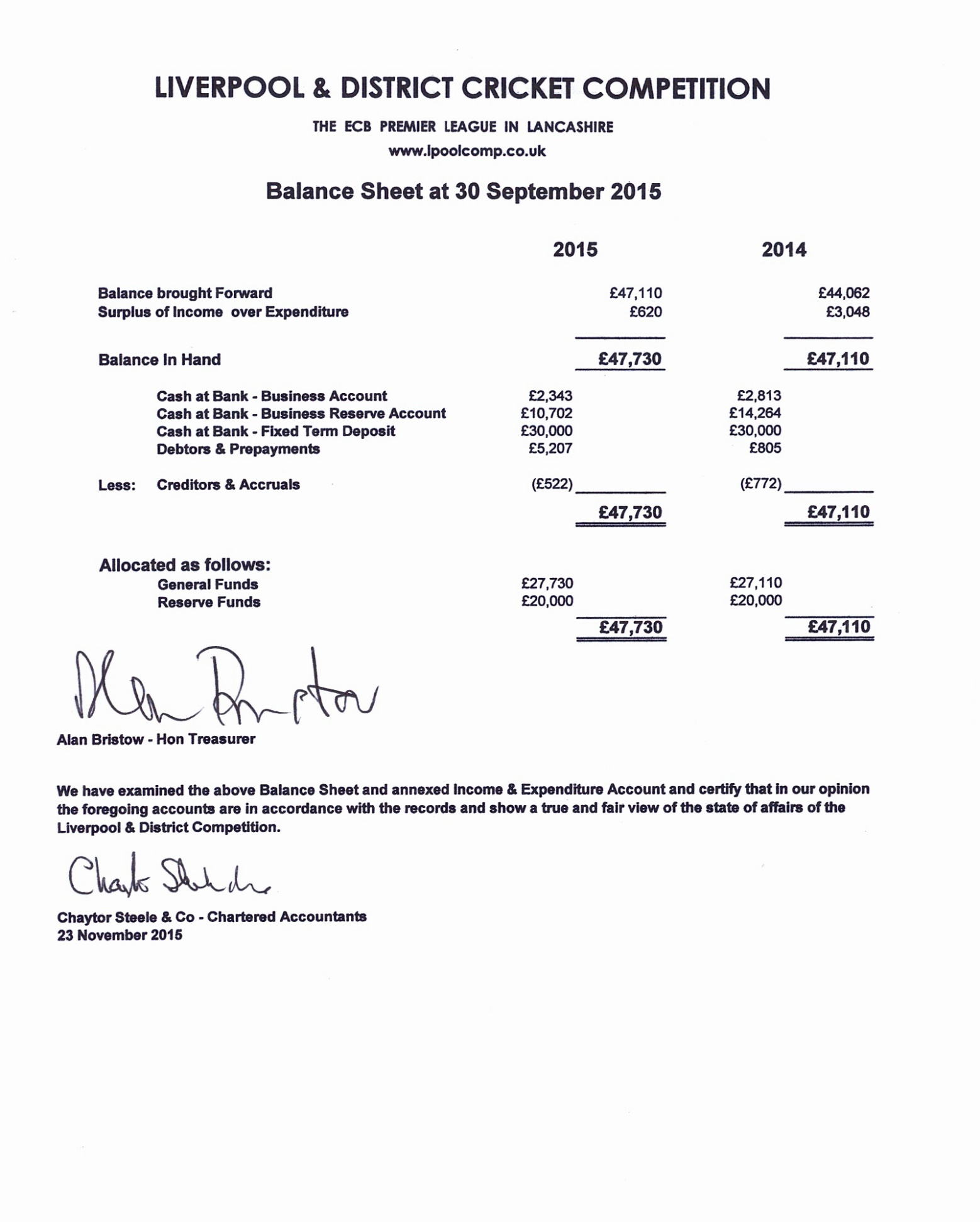 Agenda Item 10 Determination of the subscription for the ensuing year;Balance Sheet:  			see above			Income/Expenditure Account: 	see hard copy	MiL&DCC Subscription Fees 2016:The proposal before the meeting is that subscriptions and charges for the Handbooks should again remain unchanged in 2016; clubs will therefore be charged as follows:   Figures in parenthesis = 2015.                                                                             Subscription              	   L&DCC Handbooks FeeFull Member Clubs:                            £              120    (120)                       40       (40)                                                                           Associate Member Clubs:                  £                60      (60)                       20       (20)Agenda Item 11Business of which due notice has been given;Proposals to AGM 2016:For the convenience of all these proposals are presented largely as listed in Handbook 2015 running order and blocked together as appropriate:Agenda Item 11:MCUA ReportAgenda Item 12: Notices12.1 Cricket Committee members 2016Ormskirk CC			representing the Premier DivisionRainford CC 			representing the Premier Division Northop Hall CC 			representing the First Division Orrell Red Triangle CC 		representing the First Division Old Xaverians CC 		representing the Second Division Parkfield Liscard CC 		representing the Second Division First meeting 			Tues Feb 16th  	Bootle CC   7.00pm12.3 Cup Draws 201612.4 Development Teams 201612.5 Player Development Programme 201512.6 Structure of the MiL&DCC Season 201612.8 MiL&DCC Meetings 2016/20172016  2017 Agenda Item 13:		Final Check Roll Call/Closure of meeting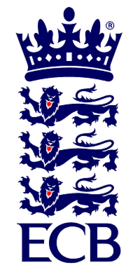 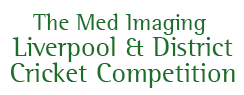 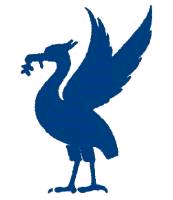 The ECB Premier League in Lancashirewww.lpoolcomp.co.ukCRICKET CLUBPresent/ absent1AINSDALE 2ALDER3BIRKENHEAD PARK4BOOTLE5BURSCOUGH6CALDY7COLWYN BAY8FLEETWOOD HESKETH9FORMBY10HIGHFIELD11HIGHTOWN12LEIGH13LIVERPOOL14LYTHAM15MAGHULL16NEW BRIGHTON17NEWTON le WILLOWS18NORTHERN19NORTHOP HALL20OLD XAVERIANS21ORMSKIRK22ORRELL RED TRIANGLE23PARKFIELD LISCARD24PRESTATYN25RAINFORD26RAINHILL27ST. HELENS TOWN28SEFTON PARK29SKELMERSDALE30SOUTHPORT AND BIRKDALE 31SOUTHPORT TRINITY32SPRING VIEW33SUTTON 34WALLASEY35WAVERTREE36WIGAN1BIRCHFIELD PARK2BIRKENHEAD ST MARYS3GOODLASS4MERSEYSIDE CULTURAL AND CRICKET 5NORLEY HALL6WIDNES(7)IRBY – as proposed to this meeting(8)PRESCOT & ODYSSEY – as proposed to this meetingBrennan RussHightown CC; Ormskirk RUFC ;Brighouse David WilliamCheshire CCC, Ormskirk CC,  Orrell Red Triangle CC,  St Helens ;Carder PhilSouthport & District Amateur Cricket League;Clayton Rheinhallt (Rene) EdwardColwyn Bay CC; Glamorgan CCC;Davis ThelmaPrestatyn CC;Edwards NeilFormby CC; The League Cricket Conference; The Merseyside Cricket Umpires Association;Evans FrankChester Boughton Hall CC; MCUA;Harrison Anthony DavidBootle CC; Litherland CC; Northern CC; Northern Hockey Club;Houghton Stanley (Stan)St Helens Recs CC and President of the club;Marron PeterLancashire Cricket Board Groundsman’s Association; Lancashire CCC;Molloy EdwardBootle CC; Roberts LeoBirkenhead St Mary’s CC; Bromborough Pool AFC;Rowlands JohnHalsall West End CC; Ormskirk CC;Whelan DavidHightown CC; Southport and Birkdale CC; Williams Brian HardingCheshire CCC; Wallasey CC;Williams MDR (Mike)Hightown St Mary's CC; Marylebone Cricket Club;Proposal NumberIntroductionProposalPROPOSALS WITHIN THE CONSTITUTION 2/3 or more of all full member clubs must vote in favour of these three proposals for them to succeed = 24 or more clubs as set out in the MiL&DCC Constitution 7.6.2 Associate Member Clubs are not eligible to vote in proposals 1-4PROPOSALS WITHIN THE CONSTITUTION 2/3 or more of all full member clubs must vote in favour of these three proposals for them to succeed = 24 or more clubs as set out in the MiL&DCC Constitution 7.6.2 Associate Member Clubs are not eligible to vote in proposals 1-4PROPOSALS WITHIN THE CONSTITUTION 2/3 or more of all full member clubs must vote in favour of these three proposals for them to succeed = 24 or more clubs as set out in the MiL&DCC Constitution 7.6.2 Associate Member Clubs are not eligible to vote in proposals 1-41Proposal of accession to L&DCC Irby and Prescot and Odyssey CCsIt is proposed by the Management Committee that these two clubs be warmly welcomed into the 3rd XI structure of the MiL&DCC as Associate Member ClubsCONSTITUTION P2  3.3Irby and Prescot and Odyssey Cricket Clubs shall be admitted to the L&DCC as Associate Member Clubs2.1Updating payment method for Annual Subscription and Handbook FeeAs the majority of clubs now use the BACS systems this incentivisation sub clause is no longer appropriateCONSTITUTION P5  6.4Delete sub clause as shown6.4 	The Annual Subscription for the following year shall be agreed at the Annual General Meeting.  Clubs paying by BACS will receive a discount of 2.5% on the total paid to the L&DCC for their Annual Subscription and Handbook Fee. (See Clauses 3.9 above and 12 below also)2.2Playing on Bank HolidaysA proposal here to allow New Brighton and Wallasey Cricket Clubs to play each other on Bank Holiday Mondays as promised at the pre-season meeting 2015 and following the extensive 2015 Fixture Consultation process. This proposal is from M/C but both clubs will also be able to speak in favour of this proposal.CONSTITUTION P6   9.1Insert new 9.1, renumber existing following clausesPlaying on BHsLeague Matches will not normally be scheduled on Bank Holiday Mondays with the exception of the 1st X1 fixtures between New Brighton and Wallasey (when these two clubs are in the same division) which, in order to maintain the long history and tradition, will be scheduled for the appropriate Bank Holiday Mondays in each season.3Captains pre-season Meeting – fining of clubs having no representation This brings this important meeting into line with the other MiL&DCC meetings. Such meetings are aimed at captains and current players and it is vital that information from them actually gets to the players.CONSTITUTIONP7  12.1.1Captains pre-season Meeting – fining of clubs having no representation This brings this important meeting into line with the other MiL&DCC meetings. Such meetings are aimed at captains and current players and it is vital that information from them actually gets to the players.CONSTITUTIONP7  12.1.1Insert as shown12.1.1 	Any club failing to attend the Annual General Meeting or a Special General Meeting or a pre-season Captain’s Meeting in any calendar year will be fined £25.00 on the first occasion, and £50.00 on any subsequent occasion.4A proposal to insert a “Sunset” or Dissolution Clause  into the Constitution of the Liverpool & District Cricket Competition in order to comply with any future Sport England Grant Requirements:CONSTITUTIONP7This clause may already be familiar to many clubs. It is adapted from the exemplar supplied by Sport England and is mandatory in a constitution if applications for funding to Sport England and other similar bodies are to be successful. The clause ensures that, in the unlikely event of the L&DCC voting itself out of existence, any residual funds from  its estate go to other similar tax exempt institutions as agreed by the clubs at the time.Its insertion is a prudent measure for the MiL&DCC to take and avoids the need to call an SGM should circumstances dictate its necessity.A proposal to insert a “Sunset” or Dissolution Clause  into the Constitution of the Liverpool & District Cricket Competition in order to comply with any future Sport England Grant Requirements:CONSTITUTIONP7This clause may already be familiar to many clubs. It is adapted from the exemplar supplied by Sport England and is mandatory in a constitution if applications for funding to Sport England and other similar bodies are to be successful. The clause ensures that, in the unlikely event of the L&DCC voting itself out of existence, any residual funds from  its estate go to other similar tax exempt institutions as agreed by the clubs at the time.Its insertion is a prudent measure for the MiL&DCC to take and avoids the need to call an SGM should circumstances dictate its necessity.Insert New 14, renumber existing 14.14. Dissolution of the Liverpool & District Cricket Competition:A resolution seeking the dissolution of the Liverpool & District Cricket Competition may be passed, and only passed, at a Special or Annual General Meeting on a requisition proposed and seconded by not less than one third of all full member clubs at that time.  Two officials from each full member club proposing such a requisition must sign the proposal. An official is here defined as being the current President, Chair, Cricket Chair, Secretary or Treasurer of the full member club proposing such a dissolution resolution.The Honorary Secretary of the Liverpool & District Cricket Competition shall call such a meeting within 28 days of receipt of the properly formulated requisition. If at the convened meeting the resolution seeking dissolution is carried by two thirds or more of all the full member clubs, the committee shall thereupon, or on such date as shall have been specified in the resolution, be responsible for the orderly winding up of the Liverpool & District Cricket Competition affairs.The Management Committee shall realise the assets of the Liverpool & District Cricket Competition and discharge all debts and liabilities of the Liverpool & District Cricket Competition.Any surplus assets will be given or transferred to other tax exempt institutions having objects similar to some or all of the objects of the Liverpool & District Cricket Competition and as specified in the resolution. PROPOSALS WITHIN THE PLAYING REGULATIONS 2/3 or more of clubs actually voting must vote in favour of these thirteen proposals for them to succeed = 24 or more clubs as set out in 7.6.4. Associate Member Clubs may, with the permission of the meeting, also vote where the proposal affects them i.e. they may vote in proposals 5/6/11/14/15/17/18/20PROPOSALS WITHIN THE PLAYING REGULATIONS 2/3 or more of clubs actually voting must vote in favour of these thirteen proposals for them to succeed = 24 or more clubs as set out in 7.6.4. Associate Member Clubs may, with the permission of the meeting, also vote where the proposal affects them i.e. they may vote in proposals 5/6/11/14/15/17/18/20PROPOSALS WITHIN THE PLAYING REGULATIONS 2/3 or more of clubs actually voting must vote in favour of these thirteen proposals for them to succeed = 24 or more clubs as set out in 7.6.4. Associate Member Clubs may, with the permission of the meeting, also vote where the proposal affects them i.e. they may vote in proposals 5/6/11/14/15/17/18/20PROPOSALS WITHIN THE PLAYING REGULATIONS 2/3 or more of clubs actually voting must vote in favour of these thirteen proposals for them to succeed = 24 or more clubs as set out in 7.6.4. Associate Member Clubs may, with the permission of the meeting, also vote where the proposal affects them i.e. they may vote in proposals 5/6/11/14/15/17/18/2055Locked games (i): These should only apply to 1st XI games and 1st XI players attempting to play in lower XI teams when the 1st XI should have been playingThis proposal is in response to feedback from the Cricket Committee and End of Season meetings in 2015. The proposal is designed to increase inclusivity and the ability to get sides out without harming the protection of Spirit of Cricket principles.PLAYING REGSP10  4.1.2P11  4.2.2Reword4.1.2.1 When, for any reason, a scheduled 1st XI match is played on a different date than the corresponding 2nd XI match,  the matches shall then be considered ‘locked’ to that date. No 1st XI player is eligible to play in both matches, whichever is played first, because this would have been impossible had they been played on the scheduled date.  This principle shall only apply to players having played 6 or more 1st XI games in their last 11 consecutive game and shall not apply to other players; i.e.  2nd and 3rd XI players cannot be “locked”.to all other levels of league matches, including the ‘Group’ matches of the 1st and 2nd XI KO competitions.    Delete the following clause, re-number following clauses4.2.2 	The principle of ‘locked matches’, as explained in Clause 4.1.2 above, shall apply to 2nd and 3rd XI matches scheduled to be played on Saturdays.With the permission of the meeting, Associate Member Clubs are also eligible to vote in this proposal.66Locked games (ii):This proposal is also designed to increase inclusivity and the ability to get sides out without harming the protection of Spirit of Cricket principles. It makes the process of rearrangement more transparent and less susceptible to attempted manipulation and is in response to difficulties encountered in 2015.PLAYING REGSP10  4.1.2Insert 4.1.2. 2Rearranged and locked fixtures as set out in 4.1.2.1 cannot subsequently be rearranged again without the matter being submitted in writing to the Cr Co.With the permission of the meeting, Associate Member Clubs are also eligible to vote in this proposal.77Time of tea - if not at 3 hours and 15 minutes after start of gameThis proposal is again in response to difficulties encountered in 2015 and  is designed to prevent the manipulation of the tea interval so as to have “two bites of the cherry” in the second innings.PLAYING REGSP10  4.1.4.3Insert 4.1.4.3 	In the event of the first innings being completed after 2 hours and 45 minutes but before 3 hours and 15 minutes, the tea must be taken. It is the home team’s responsibility that the tea is both ready and available.8 1st  XI games to start at 12.00 pm all seasonThis proposal is in response to the NCPS surveys, the Get The Game On initiative and to feedback received during season 2015; it works in conjunction with proposals 9 -13 and allows an earlier finish all season and makes the evening more accessible to the family. PLAYING REGSP10   4.1.1Insert 4. 	Playing times in league matches 4.1 	1st XI matches:4.1.1 	Matches will normally commence at 12:00 noon throughout the season 92nd XI games to start at 1.00pmThis proposal is in response to the Get The Game On initiative and to feedback received during season 2015; it works in conjunction with proposals 9-13 and allows an earlier finish all season and makes the evening more accessible for the family.PLAYING REGSP11  4.2.1Insert 4.2 	2nd XI matches:4.2.1 	Matches will normally commence at 1:00 pm but will commence at 12:00 noon on the Saturday between the 15th and 21st of August and for the remainder of the season.Insert new 4.2.2, re-number following clauses3rd XI matches:4.2.2 	Matches will normally commence at 1:45 pm but will commence at 12.45 pm on the Saturday between the 15th and 21st of August for the remainder of the season.10Match start time in the event of weather delay 1st XIsP10   4.1.7This proposal is in response to the Get The Game On initiative and to feedback received during season 2015; it works in conjunction with proposals 9-13 and gives decision makers an extra hour’s grace to Get the Game On if they feel this is appropriate.Insert 4.1.7 	No match may start later than three and a half hours after the scheduled start time (i.e.1:00 pm or 12:00 noon). If tea cannot be taken during this period, play must commence within three hours of the scheduled start time.11Match start time in the event of weather delay 2st XIs and 3rd XIsThis proposal is in response to the Get The Game On initiative and to feedback received during season 2015; it works in conjunction with proposals 9-13.P11 4.2.8Insert 4.2.8 	No match may start later than three and a half hours after the scheduled start time (i.e. 1:45 pm or 12:45 pm) whether or not the tea interval has been taken. With the permission of the meeting, Associate Member Clubs are also eligible to vote in this proposal.12Earlier/Later start times by mutual agreement between clubsThis proposal works in conjunction with proposal 8 and is in response to feedback received during season 2015; it makes more transparent the process already in place through application to M/C and enables clubs, with the consent of their opposition, to schedule earlier starts for special club fundraising events more easily. PLAYING REGSP10  4.1.1Playing times in league matches 4.1 	1st XI matches:4.1.1 	Matches will normally commence at 1:00 pm but will commence at 12:00 noon on the Saturday between the 15th and 21st of August and for the remainder of the season.Insert new paragraph1st and 2nd XI matches may commence up to two hours earlier than their scheduled start time with the agreement of both clubs. Applications to this effect must be made in writing to the 1st and 2nd XI Fixture Secretary by the home club no less than 14 days before the fixture in question.13Delaying the time of the start of the last hour in 1st XI matches in the event of poor light or weatherThis proposal copies the arrangement “4.2.9 P 11” already in place for many years for the 2nd and 3rd XIsand is another part of the L&DCC “Get The Game On” strategy. It transfers flexibility to the end of the game and operates without difficulty in our 2/3sPLAYING REGSP10  4.1Insert  new 4.1.8, renumber the existing 4.1.8 and 4.1.94.1.8 The start of the ‘last hour’ may be delayed for up to 30 minutes only in the event of play being affected by adverse weather and/or light conditions.14Preventing 1st XI players playing unrestrained on a Sunday if they had no game on the previous Saturday. This proposal is in response to feedback from the Cricket Committee and End of Season meetings 2015. The proposal is designed to increase inclusivity and the ability to get sides out without harming the protection of Spirit of Cricket principles.PLAYING REGSP14  7.6.1Insert new 7.6.1, re-number following clauses as necessary7.6 	In 3rd XI league matches played on Sundays or Bank Holiday Mondays :7.6.1 Any 1st XI player, as calculated by the last 11 consecutive games countback rule, who has not played on either or both of the previous two days for a 1st or 2nd XI will be eligible to play subject to the batting and bowling restrictions set out in 7.6.2 and 7.6.3 and the batting and bowling pattern of the player in their most recent 1st XI match. Any 2nd XI player as calculated by the last 11 consecutive games countback rule who has not played on either or both of the previous two days for a 1st or 2nd XI will be eligible to play without restriction.7.6.2	no more than three players who have played on either or both of the previous two days for a 1st or 2nd XI will be eligible to play and then only if they have played 50% or more of their matches for a 3rd XI in their previous eleven consecutive matches (this rolling period of time may include part of the previous season).  7.6.3 Players under ….. continuesWith the permission of the meeting, Associate Member Clubs are also eligible to vote here.15White coats/jackets for player umpiresThis proposal is in response to feedback resulting from the increased and enforced use of more player umpires in the face of declining numbers of MCUA umpires. The wearing of a white coat or jacket makes plain both their role and status.PLAYING REGSP15 8.1.7Insert to 8.1.7In the event of a player or nominated umpire(s) being required in any L&DCC match, the home club will make suitable white coats or jackets readily available; these then must be worn by all such officials, including by those standing at the square leg/strikers end.With the permission of the meeting, Associate Member Clubs are also eligible to vote in this proposal.16Captain’s cards on umpires marksThis proposal is in response to repeated difficulties in 2015 encountered with Captain’s cards bearing umpire’s marks.P16  8.1.13Insert second paragraph in 8.1.13If a captain has not sent in a captain’s card with the umpire’s marks by 5.30 pm on Wednesday for a Saturday fixture (5.30 pm on Thursday/Friday for a Sunday/Monday fixture) three times in a season, that club will then be summoned to attend a Management Committee meeting.17Simplified 3rd XI MRF/team sheets formP17   9.4This proposal is as promised in response to feedback from 3rd XIs at their End of Season meeting 2015. The proposal is designed to simplify the process and to increase the number of 3rd XI team sheets and MRFs returned and to diminish the level of fines being incurred.Insert additional9.4 	The home team’s scorer or other nominated person must post the completed and signed Match Result Form, including that for a ‘no decision’ match, together with the two team sheets, to the appropriate Assistant Results Secretary to arrive by 5.30 pm on the Wednesday following a Saturday fixture (5.30 pm on Thursday/Friday for a Sunday/Monday fixture).  For 3rd XI matches an extra two days will be allowed and the single sheet, simplified MRF plus pair of Team Sheets available from the website, may be used.If a team sheet is missing the home side must note on the form the circumstances leading to this omission.  Failure to post the Match Result Form and the team sheets by the required time will result in a £5.00 fine for the home team.  The Match Result Form will be deemed invalid if not accompanied by two signed team sheets completed on the standard ECB forms (except for conceded or abandoned matches).With the permission of the meeting, Associate Member Clubs are also eligible to vote here.18Reversing Cup fixtures if started but then rained off  Insert into all up regs “CUP REGULATIONSP20This proposal regularises and makes transparent that which already takes place when a Cup fixture cannot be played owing to the weather and the away team has travelled.Insert new 2.7If in any 1st, 2nd or 3rd XI Cup fixture the away team has travelled but the match has to be abandoned without result owing to the weather, the venue of the fixture shall be reversed for the replay.With the permission of the meeting, Associate Member Clubs are also eligible to vote in this proposal.19The requirement for premier division clubs to operate Live Update or any ECB required successorThis proposal recognises the importance of the use of the Live Update system in premier division matches which is both mandated and monitored by ECB and leads to the loss of a significant part of the ECB funding to the MiL&DCC when not used.PLAYING REGS P17Insert new 10.1: re-number successive clauses10.1 All 1st XI premier division clubs must operate Live Update, or any ECB required successor system, in their home games. The use of Live Update by a club shall be optional in away games. Any such club failing to operate this system in its home games shall be fined £10 on each occasion20Adopt LCB KO Regs 2015, This proposal is as flagged and promised at AGM 2015PLAYING REGS P20Proposal: The LCB KO Cup Regs 2015 shall be incorporated into the L&DCC Cup Playing Regulations as the basis of the Digman and Chester and 3rd XI CupsWith the permission of the meeting, Associate Member Clubs are also eligible to vote in this proposal21Notification3rd XI T20 Cup CompetitionsP20 and P 37The 3rd XI T20 KO Cup Playing Regulations remain the same.A 3rd XI 40 over KO Cup is reintroduced for those clubs that wish to enter using Digman/Chester Cup playing regulations.3rd XI teams may enter either, both or neither of these competitions22Formal process for re-registration after loss of registration when playing for another club This proposal recognises the special status of Category 2 registered players i.e. those eligible to play for England and Wales and playing in the MiL&DCCREGISTRATIONP42 6.3P43 8.1.2Remove6.3   Players shall be deemed to have lost their L&DCC registered player status with a member club if they play for another club in a league or knock out fixture on a Saturday or a Sunday.   . Permission to play may be granted at the discretion of the Management Committee.  This regulation will not apply to a player who plays for a County CC or a Minor County CC.InsertOnly players whose main source of income is from the playing of cricket, including currently County Contracted Players i.e. those registered in Category 2 but excluding overseas players i.e. those registered in  Category 3 ( Not Exempt), will be allowed to play for another club on a Saturday, Sunday or Bank Holiday Monday. The club must notify the Hon Sec of the relevant details of this by email prior to the relevant fixture and re-notify again by email once the fixture has been played. No re-registration of the player is then required.Notifications23Notifications reDisciplinary RegulationsThis proposal is in line with updated ECB accreditation requirementsP47P50 2.2.6The L&DCC Disciplinary Regulations are now those of the ECB Premier Leagues 2015 The word “sexist” is added to our anti-discrimination documentation. The  ECB Disciplinary Code now also incorporates a formal process for any Disciplinary Offences  committed by County Contracted Players24Notification :Location of Pre-season and EoS SGM meetings 2016This proposal is based on feed- back from clubs after meetings that there has not been adequate space both for them and their paperwork. The 3rd XI End of Season meeting will remain at Sefton Park CC as the number of clubs is more manageableFor reasons based on available space,  L&DCC pre-season and end-of-season  SGM meetings will in future be held at Bootle CC. 1st XIPremier DivisionFirst DivisionSecond DivisionBirkenhead ParkAinsdaleAlderBootleBurscoughCaldyColwyn BayFleetwood HeskethHightown St Mary’sFormbyHighfieldLiverpoolLeighMaghullOld XaveriansLythamNewton le WillowsParkfield LiscardNew BrightonNorthop HallSt Helens TownNorthernOrrell Red TriangleSkelmersdaleOrmskirkPrestatynSouthport TrinityRainfordSefton ParkSpring ViewRainhillSouthport & BirkdaleSutton (St Helens)WallaseyWiganWavertree2nd XIPremier DivisionFirst DivisionSecond DivisionBirkenhead ParkAinsdaleAlderBootleColwyn BayBurscoughFleetwood HeskethHighfieldCaldyFormbyLythamHightown St Mary’sLeighMaghullNewton le WillowsLiverpoolNorthop HallOld XaveriansNew BrightonOrrell Red TriangleParkfield LiscardNorthernRainfordPrestatynOrmskirkRainhillSkelmersdaleSefton ParkSt Helens TownSouthport TrinitySouthport & BirkdaleSpring ViewSutton (St Helens)WallaseyWiganWavertree3rd XI – Saturday CompetitionPremier Division (12)First Division (12)Ground shareBirkenhead Park 3Alder 3  Normally - two teams of same clubBootle (DH)  Birchfield Park 1Liverpool 3   Birchfield Park 2share within divisionMaghull 3Caldy 3share across divisionsMerseyside C&C  Caldy 4New Brighton (CJ)Goodlass 1    Development DivisionNew Brighton (DC)Irby 3AinsdaleNorthern 3Maghull 4HighfieldNorthern 4Northern 5  Parkfield LiscardOrmskirk 3Prescot & Odyssey 3  Spring ViewSefton Park 3Sefton Park 4WiganWallasey 3   Sefton Park 5Possible additional  teamsBootleHightown3rd XI – Sunday CompetitionPremier Division (10)1st Division (North East) (10)1st Division (South West) (10)Formby 3Ainsdale 3Alder 4Highfield 3Fleetwood Hesketh 3Birkenhead St Marys 3Leigh 3Maghull 5Bootle (AE)Lytham 3Newton le Willows 4Colwyn Bay 3Newton le Willows 3Norley Hall 3Formby 4Northop Hall 3Orrell Red Triangle 3HightownRainford 3Rainhill 3Liverpool 4Sefton Park Sunday XISt Helens Town 3Old XaveriansSouthport & Birkdale 3Spring View 3PrestatynWidnes 3Wigan 3Wavertree 3NOTE: Teams in 3rd XI Competitions from Associate Member clubs shown in italicsNOTE: Teams in 3rd XI Competitions from Associate Member clubs shown in italicsNOTE: Teams in 3rd XI Competitions from Associate Member clubs shown in italicsJanuaryJanuaryFebruaryMarchMarchAprilAprilMayJuneJuneJulyJulyAugustSeptemberSeptemberOctoberOctoberNovemberDecemberDecemberJanuary